13.3.3. melléklet – SzélkeresőKeresd meg az elrejtett szélfajtákat!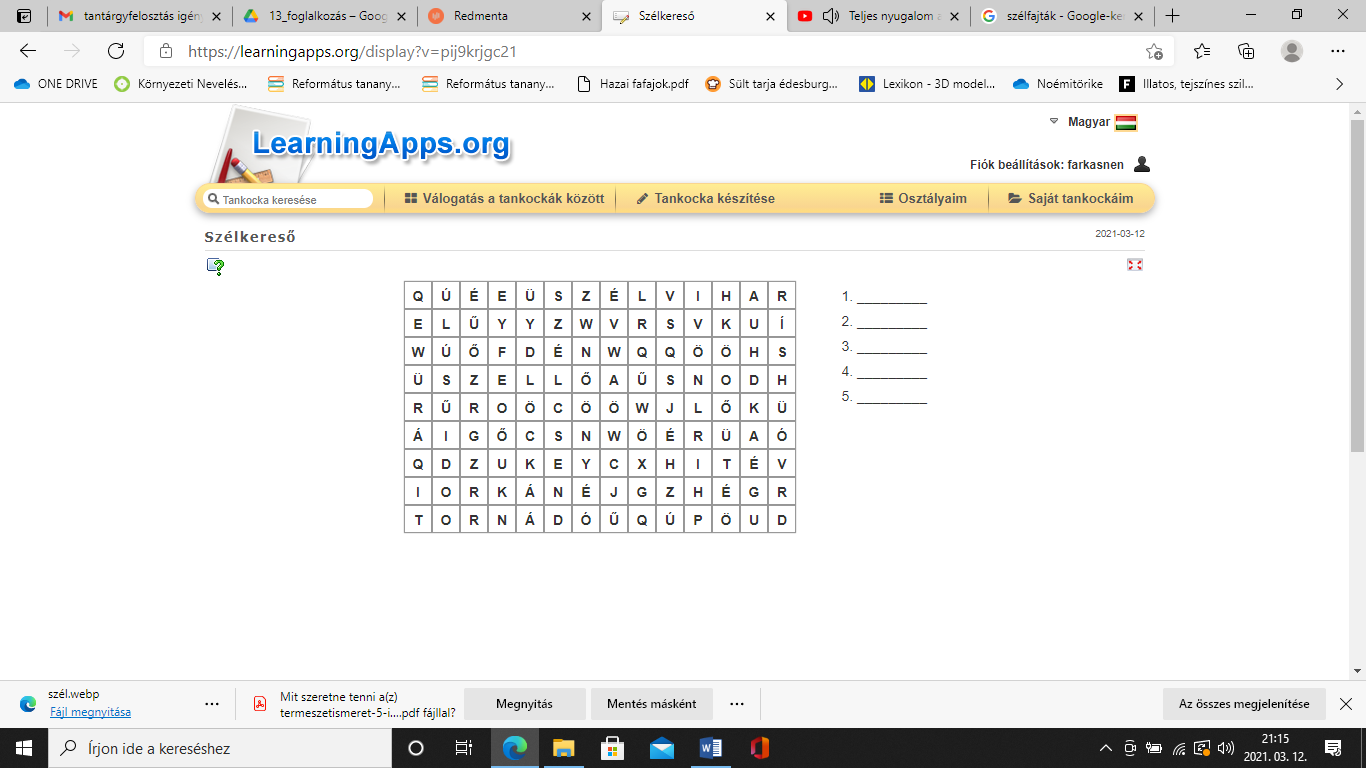 13.3.3. melléklet – SzélkeresőKeresd meg az elrejtett szélfajtákat!